October 2020October 2020October 2020October 2020October 2020October 2020October 2020Sunday MondayTuesdayWednesdayThursdayFridaySaturdaySep. 27ROSALIA’SBIRTHDAY!! Sep. 28Sep. 29Practice 2-4Sep. 30Practice 2-41Practice 2-4234MINNIE’S BIRTHDAY!! 56Practice 2-47Practice 2-48Practice 2-4*end of 1st six weeks*9*Parent Conference Day*1011CRISTINA’S BIRTHDAY!! 1213Practice 2-414Practice 2-415Practice 2-416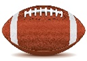 VARSITY VS. La Porte6pm CALL TIME17181920Practice 2-421Practice 2-422Practice 2-423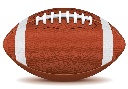 Varsity VS. GCM6pm CALL TIME2425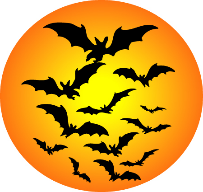 26BOO BUDDIES27BOO BUDDIESPractice 2-428BOO BUDDIESPractice 2-429Practice 2-4
HALLOWEEN PARTY! 5pm-6:30pm30Contest Choreography2pm---31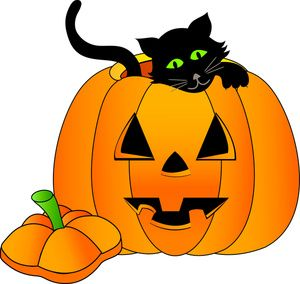 